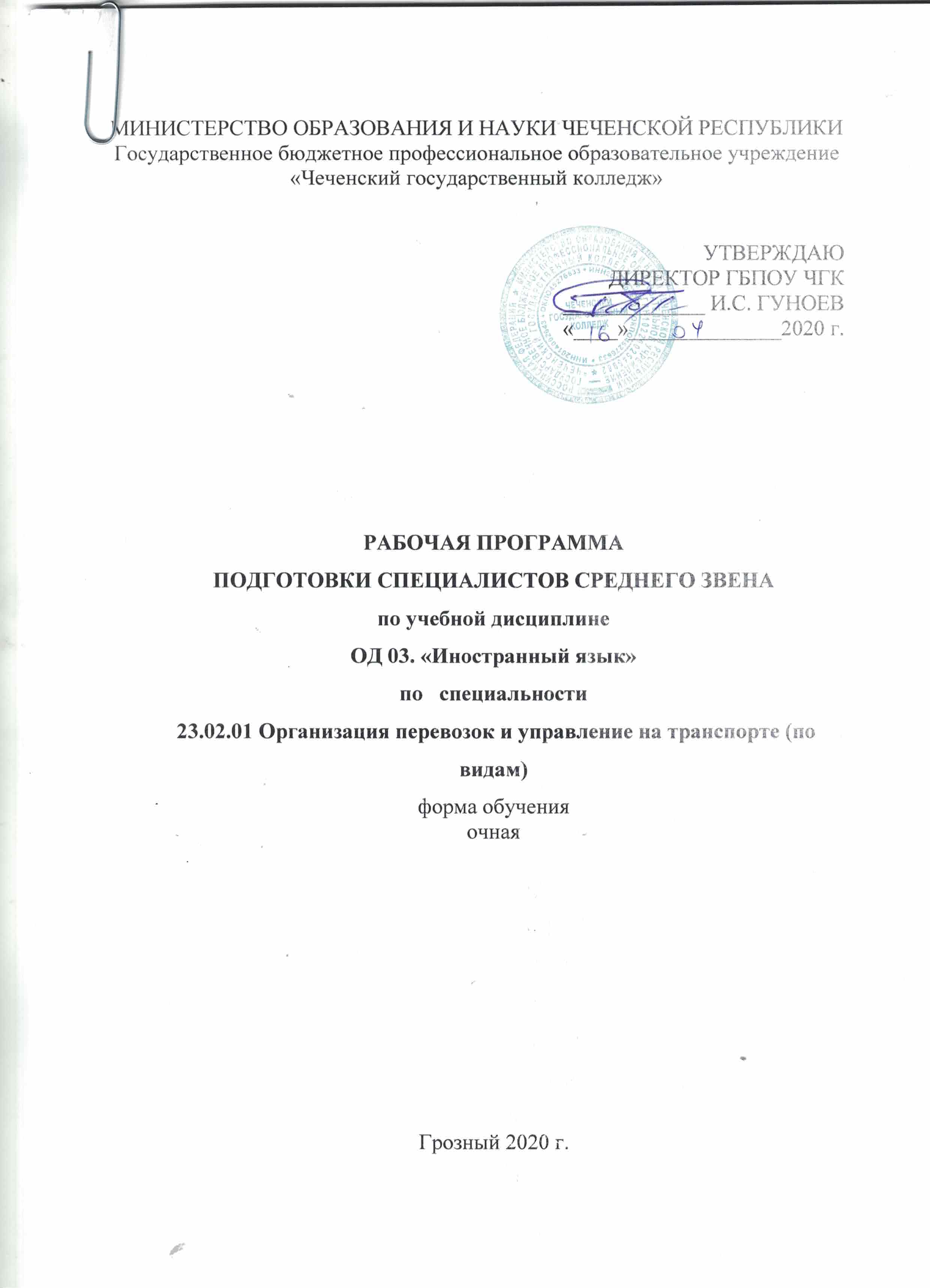 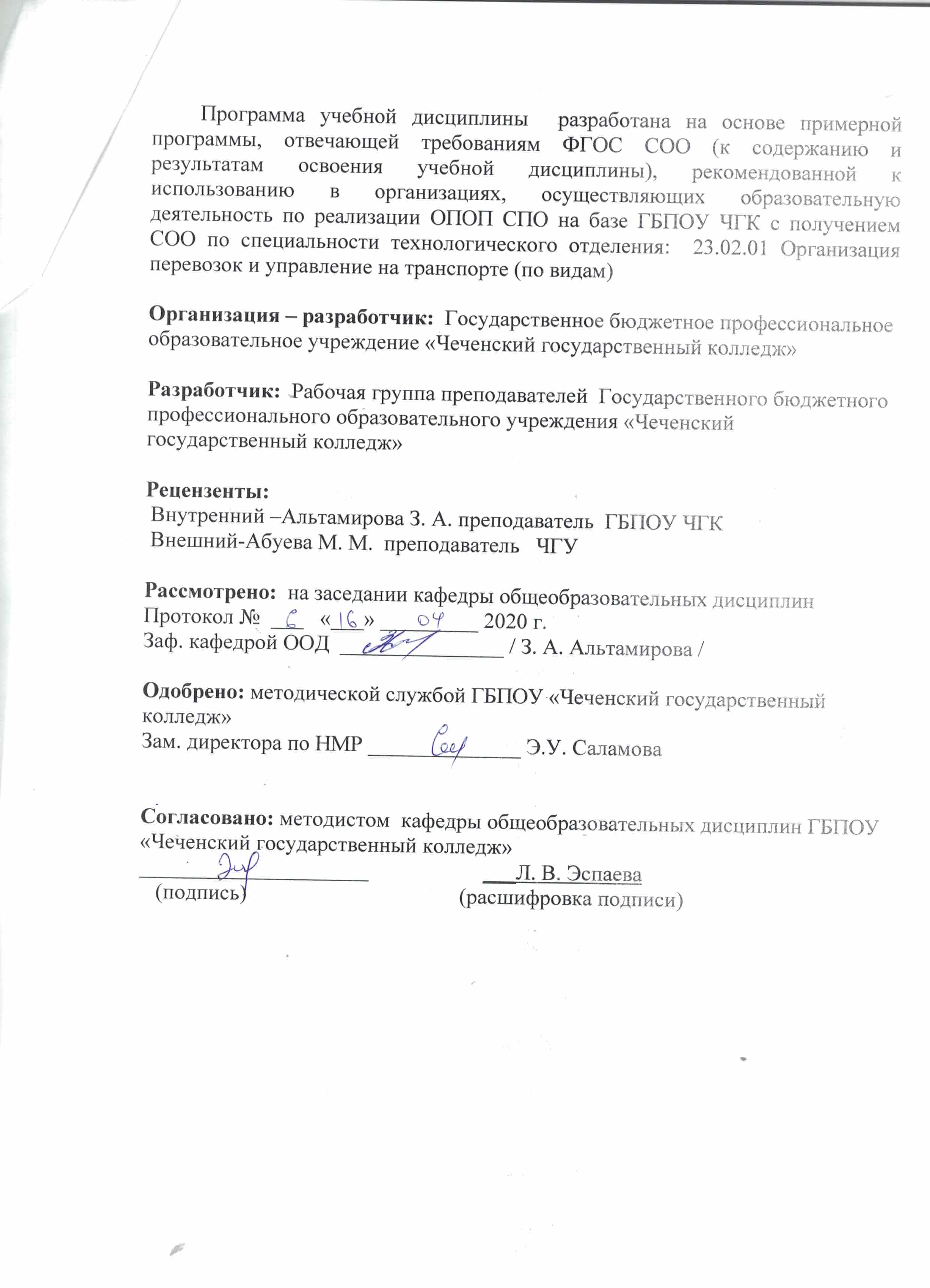 СОДЕРЖАНИЕ1. Планируемые результаты (освоения учебной дисциплины)  4 стр.2. Содержание учебной дисциплины         7стр.3. Тематическое планирование                                                                   8 стр.Планируемые результаты (освоения учебной дисциплины)Содержание программы учебной дисциплины «Английский язык» направлено на достижение следующих целей:формирование представлений об английском языке как о языке международного общения и средстве приобщения к ценностям мировой культуры и национальных культур;формирование коммуникативной компетенции, позволяющей свободно общаться на английском языке в различных формах и на различные темы, в том числе в сфере профессиональной деятельности, с учетом приобретенного словарного запаса, а также условий, мотивов и целей общения;формирование и развитие всех компонентов коммуникативной компетенции: лингвистической, социолингвистической, дискурсивной, социокультурной, социальной, стратегической и предметной;воспитание личности, способной и желающей участвовать в общении на межкультурном уровне;воспитание уважительного отношения к другим культурам и социальным субкультурам.Английский язык как учебная дисциплина характеризуется:направленностью на освоение языковых средств общения, формирование новой языковой системы коммуникации, становление основных черт вторичной языковой личности;интегративным характером — сочетанием языкового образования с элементарными основами литературного и художественного образования (ознакомление с образцами зарубежной литературы, драматургии, музыкального искусства, кино и др.);полифункциональностью — способностью выступать как целью, так и средством обучения при изучении других предметных областей, что позволяет реализовать в процессе обучения самые разнообразные межпредметные связи.Содержание учебной дисциплины направлено на формирование различных видов компетенций:лингвистической — расширение знаний о системе русского и английского языков, совершенствование умения использовать грамматические структуры и языковые средства в соответствии с нормами данного языка, свободное использование приобретенного словарного запаса;социолингвистической — совершенствование умений в основных видах речевой деятельности (аудировании, говорении, чтении, письме), а также в выборе лингвистической формы и способа языкового выражения, адекватных ситуации общения, целям, намерениям и ролям партнеров по общению;дискурсивной — развитие способности использовать определенную стратегию и тактику общения для устного и письменного конструирования и интерпретации связных текстов на английском языке по изученной проблематике, в том числе демонстрирующие творческие способности обучающихся;социокультурной — овладение национально-культурной спецификой страны изучаемого языка и развитие умения строить речевое и неречевое поведение адекватно этой специфике; умение выделять общее и различное в культуре родной страны и англоговорящих стран;социальной — развитие умения вступать в коммуникацию и поддерживать ее;стратегической — совершенствование умения компенсировать недостаточность знания языка и опыта общения в иноязычной среде;предметной — развитие умения использовать знания и навыки, формируемые в рамках дисциплины «Английский язык», для решения различных проблем.Содержание учебной дисциплины «Английский язык» делится на основное, которое изучается вне зависимости от профиля профессионального образования, и профессионально направленное, предназначенное для освоения специальностей СПО социально-экономического профиля профессионального образования.Основное содержание предполагает формирование у обучающихся совокупности следующих практических умений:заполнить анкету/заявление (например, о приеме на курсы, в отряд волонтеров, в летний/зимний молодежный лагерь) с указанием своих фамилии, имени, отчества, даты рождения, почтового и электронного адреса, телефона, места учебы, данных о родителях, своих умениях, навыках, увлечениях и т. п.;заполнить анкету/заявление о выдаче документа (например, туристической визы);написать энциклопедическую или справочную статью о родном городе по предложенному шаблону;составить резюме.Профессионально ориентированное содержание нацелено на формирование коммуникативной компетенции в деловой и выбранной профессиональной сфере, а также на освоение, повторение и закрепление грамматических и лексических структур, которые наиболее часто используются в деловой и профессиональной речи.При этом к учебному материалу предъявляются следующие требования:аутентичность;высокая коммуникативная ценность (употребительность), в том числе в ситуациях делового и профессионального общения;познавательность и культуроведческая направленность;обеспечение условий обучения, близких к условиям реального общения (мотивированность и целенаправленность, активное взаимодействие, использование вербальных и невербальных средств коммуникации и др.).Организация образовательного процесса предполагает выполнение индивидуальных проектов, участие обучающихся в ролевых играх, требующих от них проявления различных видов самостоятельной деятельности: исследовательской, творческой, практико-ориентированной и др.Содержание учебной дисциплины «Английский язык» предусматривает освоение текстового и грамматического материала.Текстовый материал для чтения, аудирования и говорения должен быть информативным; иметь четкую структуру и логику изложения, коммуникативную направленность, воспитательную ценность; соответствовать речевому опыту и интересам обучающихся.Продолжительность аудиотекста не должна превышать 5 минут при темпе речи 200—250 слогов в минуту.Коммуникативная направленность обучения обусловливает использование следующих функциональных стилей и типов текстов:литературно-художественный, научный, научно-популярный, газетно-публицистический, разговорный.Отбираемые лексические единицы должны отвечать следующим требованиям:обозначать понятия и явления, наиболее часто встречающиеся в литературе различных жанров и разговорной речи;включать безэквивалентную лексику, отражающую реалии англоговорящих стран (денежные единицы, географические названия, имена собственные, меры веса, длины, обозначения времени, названия достопримечательностей и др.); наиболее употребительную деловую и профессиональную лексику, в том числе некоторые термины, а также основные речевые и этикетные формулы, используемые в письменной и устной речи в различных ситуациях общения;вводиться не изолированно, а в сочетании с другими лексическими единицами.Грамматический материал включает следующие основные темы.Имя существительное.Образование множественного числа с помощью внешней и внутренней флексии; множественное число существительных, заимствованных из греческого и латинского языков; существительные, имеющие одну форму для единственного и множественного числа; чтение и правописание окончаний. Существительные исчисляемые и неисчисляемые. Употребление словmany, much, alotof,little, alittle, few, afewс существительными.Артикль. Артикли определенный, неопределенный, нулевой. Чтение артиклей. Употребление артикля в устойчивых выражениях, с географическими названиями, в предложениях с оборотомthere+tobe.Имя прилагательное. Образование степеней сравнения и их правописание. Сравнительные слова и оборотыthan, as . . . as, notso . . . as.Наречие. Образование степеней сравнения. Наречия, обозначающие количество, место, направление.Предлог. Предлоги времени, места, направления и др.Местоимение. Местоимения личные, притяжательные, указательные, неопределенные, отрицательные, возвратные, взаимные, относительные, вопросительные.Имя числительное. Числительные количественные и порядковые. Дроби. Обозначение годов, дат, времени, периодов. Арифметические действия и вычисления.Глагол. Глаголыtobe, tohave, todo,их значения как смысловых глаголов и функции как вспомогательных. Глаголы правильные и неправильные. Видовремен-ные формы глагола, их образование и функции в действительном и страдательном залоге. Чтение и правописание окончаний в настоящем и прошедшем времени. Слова — маркеры времени. Оборотыtobegoingtoиthere + tobeв настоящем, прошедшем и будущем времени. Модальные глаголы и глаголы, выполняющие роль модальных. Модальные глаголы в этикетных формулах и официальной речи (Can/ mayIhelpyou?,Shouldyouhaveanyquestions . . . ,Shouldyouneedanyfurtherinformation . . . и др.). Инфинитив, его формы. Герундий. Сочетания некоторых глаголов с инфинитивом и герундием (like, love, hate, enjoyи др.). Причастия I и II. Сослагательное наклонение.Вопросительные предложения. Специальные вопросы. Вопросительные предложения — формулы вежливости (Couldyou, please . . . ?, Wouldyoulike . . . ?,ShallI . . . ? и др.).Условные предложения. Условные предложения I, II и III типов. Условныепредложениявофициальнойречи(It would be highly appreciated if you could/can . . . идр.).Согласование времен. Прямая и косвенная речь.Изучение общеобразовательной учебной дисциплины «Английский язык» завершается подведением итогов в форме дифференцированного зачета в рамках промежуточной аттестации студентов в процессе освоения ОПОП СПО на базе основного общего образования с получением среднего общего образования.Освоение содержания учебной дисциплины «Английский язык» обеспечивает достижение студентами следующих результатов:личностных:сформированность ценностного отношения к языку как культурному феномену и средству отображения развития общества, его истории и духовной культуры;сформированность широкого представления о достижениях национальных культур, о роли английского языка и культуры в развитии мировой культуры;развитие интереса и способности к наблюдению за иным способом мирови-дения;осознание своего места в поликультурном мире; готовность и способность вести диалог на английском языке с представителями других культур, достигать взаимопонимания, находить общие цели и сотрудничать в различных областях для их достижения; умение проявлять толерантность к другому образу мыслей, к иной позиции партнера по общению;готовность и способность к непрерывному образованию, включая самообразование, как в профессиональной области с использованием английского языка, так и в сфере английского языка;метапредметных:умение самостоятельно выбирать успешные коммуникативные стратегии в различных ситуациях общения;владение навыками проектной деятельности, моделирующей реальные ситуации межкультурной коммуникации;умение организовать коммуникативную деятельность, продуктивно общаться и взаимодействовать с ее участниками, учитывать их позиции, эффективно разрешать конфликты;умение ясно, логично и точно излагать свою точку зрения, используя адекватные языковые средства;• предметных:сформированность коммуникативной иноязычной компетенции, необходимой для успешной социализации и самореализации, как инструмента межкультурного общения в современном поликультурном мире;СОДЕРЖАНИЕ УЧЕБНОЙ ДИСЦИПЛИНЫОбъем учебной дисциплины и виды учебной работыТематический план и содержание учебнойдисциплиныИностранный (английский) языкУЧЕБНО-МЕТОДИЧЕСКОЕ И МАТЕРИАЛЬНО- ТЕХНИЧЕСКОЕ ОБЕСПЕЧЕНИЕ ПРОГРАММЫ УЧЕБНОЙ ДИСЦИПЛИНЫ «АНГЛИЙСКИЙ ЯЗЫК»Освоение программы учебной дисциплины «Английский язык» предполагает наличие в ГБОУ СПО «Чеченский технологический техникум», реализующей образовательную программу среднего общего образования в пределах освоения ОПОП СПО на базе основного общего образования, учебного кабинета, в котором имеется возможность обеспечить свободный доступ в Интернет во время учебного занятия и в период внеучебной деятельности обучающихся.Помещение кабинета должно удовлетворять требованиям Санитарно-эпидемиологических правил и нормативов (СанПиН 2.4.2 № 178-02) и быть оснащено типовым оборудованием, указанным в настоящих требованиях, в том числе специализированной учебной мебелью и средствами обучения, достаточными для выполнения требований к уровню подготовки обучающихся.В кабинете должно быть мультимедийное оборудование, посредством которого участники образовательного процесса могут просматривать визуальную информацию по английскому языку, создавать презентации, видеоматериалы, иные документы.В состав учебно-методического и материально-технического обеспечения программы учебной дисциплины «Английский язык» входят:многофункциональный комплекс преподавателя;наглядные пособия (комплекты учебных таблиц, плакатов, портретов выдающихся ученых, поэтов, писателей и др.);информационно-коммуникативные средства;экранно-звуковые пособия;лингафонное оборудование на 10—12 пультов для преподавателя и обучающихся, оснащенных гарнитурой со встроенным микрофоном и выходом в Интернет;комплект технической документации, в том числе паспорта на средства обучения, инструкции по их использованию и технике безопасности;библиотечный фонд.В библиотечный фонд входят учебники и учебно-методические комплекты (УМК), обеспечивающие освоение учебной дисциплины «Английский язык», рекомендованные или допущенные для использования в профессиональных образовательных организациях, реализующих образовательную программу среднего общего образования в пределах освоения ОПОП СПО на базе основного общего образования.Библиотечный фонд может быть дополнен энциклопедиями, справочниками, научной и научно-популярной, художественной и другой литературой по вопросам языкознания.В процессе освоения программы учебной дисциплины «Английский язык» студенты должны иметь возможность доступа к электронным учебным материалам по английскому языку, имеющимся в свободном доступе в сети Интернет (электронные книги, практикумы, тесты, материалы ЕГЭ и др.).Перечень рекомендуемых учебных изданий, Интернет-ресурсов, дополнительной литературыОсновные источники:   1. Афанасьева О.В., Дули Д., Михеева И.В. и др. Английский язык. 10 класс (базовый уровень); «Просвещение» - 2020 г.2. Афанасьева О.В., Дули Д., Михеева И.В. и др. Английский язык. 11 класс (базовый уровень); «Просвещение» - 2020 г.3. Петрова А.А. Самоучитель английского языка. – М.:ГИС, 2015.Дополнительные источники:Гниненко А.В. Англо-русский учебный иллюстрированный словарь. Автомобильные и машиностроительные специальности. - М: АСТ; Астрель, Транзиткнига, Харвест, 2015.Общеевропейские компетенции владения иностранным языком: изучение, обучение, оценка. - Страсбург: Департамент по языковой политике; МГЛУ, 2016.Интернет-ресурсы:www.history.ru/freeeng.htmwww.centre.onto.ruwww.acpu.ruwww.istrasoft.ruwww.lider.nabo.ruwww.afkonto.ruwww.egoround.ruwww.comtutor.ruwww.amilen.ruwww.britishcouncil.ruwww.ladushki.pbnet.ruwww.rost507.ruДополнительные источники:Федеральный закон от 29.12. 2012 № 273-ФЗ «Об образовании в Российской Федерации».Федеральный закон РФ от 24.11.1995г. № 181-ФЗ «О социальной защите инвалидов в Российской Федерации» (с дополнениями и изменениями)Приказ Минобрнауки России от 17.05.2012 № 413 «Об утверждении федерального государственного образовательного стандарта среднего (полного) общего образования».Приказ Минобрнауки России от 29.12.2014 № 1645 «О внесении изменений в ПриказМинистерства образования и науки Российской Федерации от 17.05.2012 № 413 “Об утверждении федерального государственного образовательного стандарта среднего (полного) общего образования”».Всеобщая декларация прав человека Конвенция ООН о правах инвалидовВсемирная программа действий в отношении инвалидовКонвенция о борьбе с дискриминацией в области образованияИнтернет-ресурсыwww. gramma. ru (сайт «Культура письменной речи», созданный для оказания помощив овладении нормами современного русского литературного языка и навыками совершенствования устной и письменной речи, создания и редактирования текста).www. krugosvet. ru (универсальная научно-популярная онлайн-энциклопедия «ЭнциклопедияКругосвет»).www. school-collection. edu. ru (сайт «Единая коллекция цифровых образовательных ресурсов»).www. spravka. gramota. ru (сайт «Справочная служба русского языка»).Вид учебной работыОбъем часовОбщий объем117Обязательная аудиторная учебная нагрузка (всего) 78в том числе:     практические занятия78     контрольные работыСамостоятельная работа обучающегося (всего)39в том числе:заучивание новых лексических единиц и правилсоставление и подготовка рассказов, микротекстов, письма (открытки)подготовка и заучивание диалоговсоставление и оформление кроссвордов, схем, плановзаполнение и оформление таблицподготовка чтения и перевода текстовподбор дополнительной информации и подготовка проектаподготовка слайд - презентацииИтоговая аттестация в форме дифференцированного зачета	Итоговая аттестация в форме дифференцированного зачета	Наименование разделов и темСодержание учебного материала, лабораторные и практические работы, самостоятельная работа обучающихсяОбъем часовУровень освоения1231,2Раздел 1. Вводный  курс171Тема 1.1. Английский язык как средство международного общения.Повседневные фразы.Содержание учебного материала (практические занятия)1Тема 1.1. Английский язык как средство международного общения.Повседневные фразы.Фонетическая транскрипцияИнтернациональные слова.Правила чтения английских буквОсобенности произношения гласных, согласных и буквосочетаний.Активизация новых лексических единиц по теме «Grandmother′sweek». Чтение текста «Grandmother′sweek» с пониманием основного содержания.Составление мини-диалогов по теме.Отработка навыков устной речи по тексту. Тренировочные упражнения по лексике и фонетики172Раздел 2. Основы практической грамматики1002Тема 2.1. Существительное. Прилагательное. Глагол. Система глагольных форм. Повествовательное  предложение. Разговорные конструкцииСодержание учебного материала (практические занятия)2Тема 2.1. Существительное. Прилагательное. Глагол. Система глагольных форм. Повествовательное  предложение. Разговорные конструкцииАртикль. Степени сравнения прилагательных.Времена SimpleСпряжениеглаголовtobe, tohave.Неправильные глаголыСистематизация грамматических правил для выполнения  лексико-грамматических упражнений и перевода словосочетаний и предложений. Работа с текстом “MyworkingDay” Активизация лексических единиц по теме для составления рассказа о себе, своих увлечениях, семье и жилищных условиях семьи. Чтение текстов и обсуждение содержания прочитанного. 102Тема 2.1. Существительное. Прилагательное. Глагол. Система глагольных форм. Повествовательное  предложение. Разговорные конструкцииКонтрольная работа102Тема 2.2. Местоимение. Наречие. Предлог. Содержание учебного материала (практические занятия)2Тема 2.2. Местоимение. Наречие. Предлог. Разряды местоимений и их функции в предложенииСтепени сравнения наречийПредлогПорядок слов в предложенияхСистематизация  грамматического материала  и  активизация лексических единиц по теме для выполнения  лексико-граммматических упражнений, перевода словосочетаний и предложений.Чтениетекста“Speakingaboutfriends ”и выполнение заданий по содержанию прочитанного.           152Тема 2.2. Местоимение. Наречие. Предлог. Контрольная работа          152Тема 2.3. Типы  вопросов. Отрицательные предложения.Разговорные фразы(вопрос и отрицание)Содержание учебного материала (практические занятия)2Тема 2.3. Типы  вопросов. Отрицательные предложения.Разговорные фразы(вопрос и отрицание)Общий вопросСпециальный вопросАльтернативный вопросРазделительный вопросСистематизация  грамматического материала  для выполнения  лексико-грамматических упражнений и составления диалога.Активизация лексических единиц по теме для перевода словосочетаний и предложений.Чтение текстов и выполнение заданий по содержанию прочитанного.Составление диалога по теме «Choosingapresent. Hobbies».202Тема 2.4. Числительное. Причастие. Герундий.Содержание учебного материала (практические занятия)1Тема 2.4. Числительное. Причастие. Герундий.числительноеПричастие 1Причастие 2ГерундийСистематизация  грамматического материала  для выполнения  лексико-грамматических упражнений.Активизация лексических единиц по теме «Gettingreadyfortheparty. Cooking. Shopping»Чтение текста и выполнение заданий по содержанию прочитанного101Тема 2.5. . Неопределенно-личные и безличные предложения. Оборот thereisСодержание учебного материала (практические занятия)101Тема 2.5. . Неопределенно-личные и безличные предложения. Оборот thereisНеопределенно-личные предложенияБезличные предложенияОборот thereis и его формыСистематизация знаний по грамматическому материалуВыполнение лексико-грамматических упражнений и тестовых заданий по тексту «Attable»Активизация лексико-грамматического материала для составления режима дня, рассказа о своем рабочем дне и расписании занятий.101Тема 2.5. . Неопределенно-личные и безличные предложения. Оборот thereisНеопределенно-личные предложенияБезличные предложенияОборот thereis и его формыСистематизация знаний по грамматическому материалуВыполнение лексико-грамматических упражнений и тестовых заданий по тексту «Attable»Активизация лексико-грамматического материала для составления режима дня, рассказа о своем рабочем дне и расписании занятий.102Тема 2.6. Пассивный залог. Условные предложения.Содержание учебного материала (практические занятия)2Тема 2.6. Пассивный залог. Условные предложения.Формы глагола в пассивном залогеУсловные предложенияАктивизация новых лексических единиц по теме «MyhouseismyFortress». Чтение текста «HousesintheUSA» с пониманием основного содержания.Извлечение необходимой информации из прочитанного текста. Составление мини-диалогов по теме.Отработка навыков устной речи по тексту. Тренировочные упражнения по лексике и грамматике152Тема 2.7. Повелительное наклонение. Сослагательное наклонение.Содержание учебного материала (практические занятия)2Тема 2.7. Повелительное наклонение. Сослагательное наклонение.Повелительное наклонениесослагательное наклонениеАктивизация новых лексических единиц по теме «Avisittoadoctor». Чтение текста «Avisittoadoctor» с пониманием основного содержания.Извлечение необходимой информации из прочитанного текста. Тренировочные упражнения по лексике и грамматике102Тема 2.8. Согласование времен. Косвенная речьСодержание учебного материала (практические занятия)2Тема 2.8. Согласование времен. Косвенная речьСогласование временКосвенная речьАктивизация новых лексических единиц по теме «Atelephoneconversation». Чтение текста «Toll-freecalls» с пониманием основного содержания.Извлечение необходимой информации из прочитанного текста. Составление мини-диалогов по теме.Отработка навыков устной речи по тексту. Тренировочные упражнения по лексике и грамматике102Контрольная работа2Итого117